 	ЗАКЛЮЧЕНИЕ  	научного руководителя на диссертацию Разаги Али Али-Ашраф «Сравнительный  	анализ традиционного и электронного обучения в вузах Ирана», представленную на  	соискание ученой степени кандидата педагогических наук по специальности 13.00.01- 	общая педагогика, история педагогики и образования (педагогические науки)  	Современные условия информационного общества, развития телекоммуникаций,  	процессы перестройки, происходящие в Иране, требуют иных подходов, методов и  	технологий в сфере образования.  	Важнейшей стороной этих перемен является акцент на развитие сотрудничества  	самой главной составляющей учебно-воспитательного процесса - «Преподаватель-  	студент» на основе нестандартных форм и методов взаимодействия, создания научно-  	методической системы непрерывного образования в рамках единого образовательного  	пространства. Успешность обучения студента во многом зависит от того, как сложится  	этот тандем сотрудничества, какие формы и методы при этом будут использованы, на  	основе каких современных технологий они будут построены.  	Основой смысл диссертации Разаги Али Али-Ашраф является сравнительный  	анализ традиционного и электронного обучения в вузах. Диссертантом введен в научный  	оборот новые материалы, определены объект и предмет исследования, выделены  	основные категории: факторы, методы, условия, определяющие эффективность  	использования электронного в контексте сравнительного анализа, а также условия,  	которые необходимо создавать для ее функционирования в современных условиях.  	Это наименее изученная и незаслуженно выпавшая из поля зрения педагогов  	область педагогической теории, методики, практики.  	Таким образом, тема исследования отличается прежде всего высокой, педагогико- 	дидактической, учитывая её неразработанность и научную значимость. Заслуга  	диссертанта, прежде всего в том, что он сумел выделить сложную и многоликовую  	совокупность проблемы педагогических основ использования электорнного обучения.  	Обращаясь к практической неразработанной проблемы диссертации, диссертант  	должен был решать целый ряд вопросов методологического, методического,  	содержательного и организационного порядка. Как показывает анализ диссертации,  	основные трудности им успешно преодолены.  	Зрелостью характеризуется и методический уровень. Наряду с общенаучными  	методами, широко использованы социологические процедуры и приёмы. Проведено очень  	обстоятельное социологическое исследование вопроса, заключающего анкетирование и  	интервьюирование учителей и учащихся общеобразовательных школ. Полученные  	результаты подвергнуты квалифицированной, математике - статистической обработке и  	интерпретированы с позиций современной педагогической науки. Эти материалы служат  	хорошим обоснованием важнейших положений и выводов диссертации.  	Значение полученных соискателем результатов исследования для практики  	подтверждается тем, что:  	1. Разработан электронный курс раздела «Информационная деятельность студента»  	с использованием СДО Moodle;  	2. Организация урочной и внеурочной самостоятельной работы студентов основана  	на базе деятельностного подхода;  	ЗАКЛЮЧЕНИЕ  	научного руководителя на диссертацию Разаги Али Али-Ашраф «Сравнительный  	анализ традиционного и электронного обучения в вузах Ирана», представленную на  	соискание ученой степени кандидата педагогических наук по специальности 13.00.01- 	общая педагогика, история педагогики и образования (педагогические науки)  	Современные условия информационного общества, развития телекоммуникаций,  	процессы перестройки, происходящие в Иране, требуют иных подходов, методов и  	технологий в сфере образования.  	Важнейшей стороной этих перемен является акцент на развитие сотрудничества  	самой главной составляющей учебно-воспитательного процесса - «Преподаватель-  	студент» на основе нестандартных форм и методов взаимодействия, создания научно-  	методической системы непрерывного образования в рамках единого образовательного  	пространства. Успешность обучения студента во многом зависит от того, как сложится  	этот тандем сотрудничества, какие формы и методы при этом будут использованы, на  	основе каких современных технологий они будут построены.  	Основой смысл диссертации Разаги Али Али-Ашраф является сравнительный  	анализ традиционного и электронного обучения в вузах. Диссертантом введен в научный  	оборот новые материалы, определены объект и предмет исследования, выделены  	основные категории: факторы, методы, условия, определяющие эффективность  	использования электронного в контексте сравнительного анализа, а также условия,  	которые необходимо создавать для ее функционирования в современных условиях.  	Это наименее изученная и незаслуженно выпавшая из поля зрения педагогов  	область педагогической теории, методики, практики.  	Таким образом, тема исследования отличается прежде всего высокой, педагогико- 	дидактической, учитывая её неразработанность и научную значимость. Заслуга  	диссертанта, прежде всего в том, что он сумел выделить сложную и многоликовую  	совокупность проблемы педагогических основ использования электорнного обучения.  	Обращаясь к практической неразработанной проблемы диссертации, диссертант  	должен был решать целый ряд вопросов методологического, методического,  	содержательного и организационного порядка. Как показывает анализ диссертации,  	основные трудности им успешно преодолены.  	Зрелостью характеризуется и методический уровень. Наряду с общенаучными  	методами, широко использованы социологические процедуры и приёмы. Проведено очень  	обстоятельное социологическое исследование вопроса, заключающего анкетирование и  	интервьюирование учителей и учащихся общеобразовательных школ. Полученные  	результаты подвергнуты квалифицированной, математике - статистической обработке и  	интерпретированы с позиций современной педагогической науки. Эти материалы служат  	хорошим обоснованием важнейших положений и выводов диссертации.  	Значение полученных соискателем результатов исследования для практики  	подтверждается тем, что:  	1. Разработан электронный курс раздела «Информационная деятельность студента»  	с использованием СДО Moodle;  	2. Организация урочной и внеурочной самостоятельной работы студентов основана  	на базе деятельностного подхода; 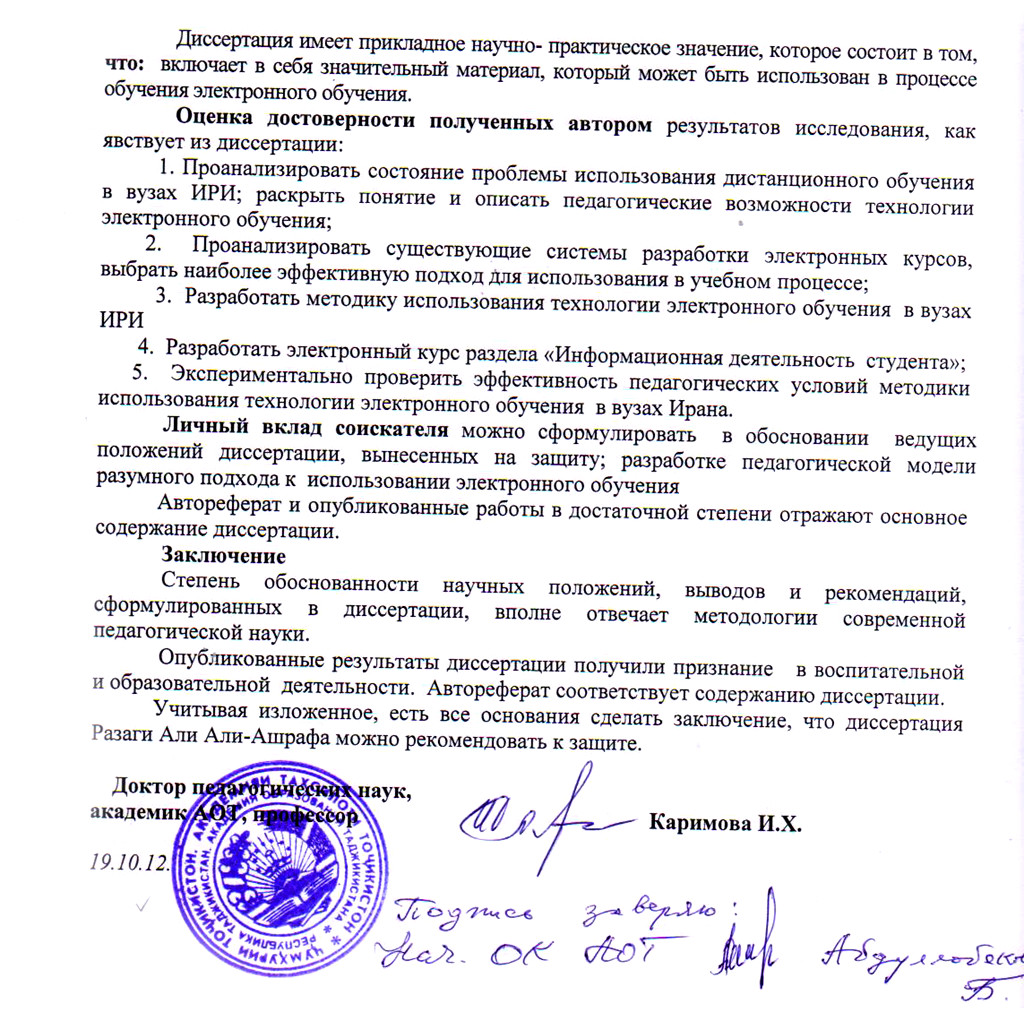  	3. Реализован дифференцированный подход на основе первичной диагностики  	уровня владения навыками работы в сети Интернет.  	3. Реализован дифференцированный подход на основе первичной диагностики  	уровня владения навыками работы в сети Интернет. 